Об  изменении решения  Паршинскогосельского Совета депутатов от 30 декабря 2021 г. № 22-2На основании пункта 2 статьи 122 Бюджетного кодекса Республики Беларусь Паршинский сельский Совет депутатов РЕШИЛ: 1. Внести в решение Паршинского сельского Совета депутатов от 30 декабря 2021 г. № 22-2 «О  бюджете сельсовета на 2022 год» следующие изменения:1.1. в части первой пункта 1 цифры «203 925,49» и «203 919,19» заменить цифрами «208 506,49» и «208 500,19»;1.2. в пункте 2:в абзаце втором цифры «203 919,19» заменить цифрами«208 500,19»;в абзаце третьем цифры «203 925,49» заменить цифрами «208 506,49».1.3. Приложения 1-4 в решении Паршинского сельского Совета депутатов от 30 декабря 2021 г. № 22-2 «О  бюджете сельсовета на 2022 год» изложить в новой редакции (прилагаются).2. Настоящее решение вступает в силу после его официального опубликования.Председатель                                                                   Д. А. НаумовПриложение 1к решению Паршинского сельского Совета депутатов30.12.2021 № 22-2                                                         (в редакции решения  Паршинского сельского                                                            Совета депутатов                                                              14.12.2022 № 28-1)ДОХОДЫбюджета сельсовета(рублей)Приложение 2к решению Паршинского сельского Совета депутатов30.12.2021 № 22-2                                                         (в редакции решения  Паршинского сельского                                                            Совета депутатов                                                              14.12.2022 № 28-1)РАСХОДЫбюджета сельсовета по функциональной классификации расходов бюджета по разделам, подразделам и видам(рублей)Приложение 3к решению Паршинского       сельского Совета депутатов30.12.2021 № 22-2(в редакции решения  Паршинского сельскогоСовета депутатов 14.12.2022 № 28-1)РАСПРЕДЕЛЕНИЕ бюджетных назначений по Паршинскому сельскому исполнительному комитету в соответствии с ведомственной классификацией расходов  бюджета  сельсовета и функциональной классификацией расходов бюджета                                                                                                         (рублей)Приложение 4к решению Паршинского       сельского Совета депутатов30.12.2021 № 22-2(в редакции решения  Паршинского сельскогоСовета депутатов 14.12.2022 № 28-1)ПЕРЕЧЕНЬгосударственных программ и подпрограмм, финансирование которых предусматривается за счетсредств  бюджета сельсовета, в разрезе ведомственнойклассификации расходов бюджета сельсовета ифункциональной классификации расходов бюджета                                          (рублей)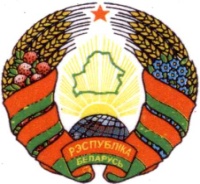 ГОРАЦКІ  РАЁННЫ			                    ГОРЕЦКИЙ РАЙОННЫЙ   САВЕТ ДЭПУТАТАЎ 				 СОВЕТ ДЕПУТАТОВ	ПАРШЫНСКI СЕЛЬСКI                                  ПАРШИНСКИЙ СЕЛЬСКИЙСАВЕТ ДЭПУТАТАЎ                                      СОВЕТ ДЕПУТАТОВ   РАШЭННЕ			                              РЕШЕНИЕ	  14.12.2022 № 28-1                                                     аг. Паршына	          		                      	аг. ПаршиноНаименованиеГруппаПодгруппаВид РазделПодразделСуммаНАЛОГОВЫЕ ДОХОДЫ1000000112 299,00НАЛОГИ НА ДОХОДЫ И ПРИБЫЛЬ1100000103 427,00Налоги на доходы, уплачиваемые физическими лицами1110000103 427,00Подоходный налог с физических лиц1110100103 427,00НАЛОГИ НА СОБСТВЕННОСТЬ13000007 960,00Налоги на недвижимое имущество13100003 290,00Земельный налог13108003 290,00Налоги на остаточную стоимость имущества13200004 670,00Налог на недвижимость13209004 670,00ДРУГИЕ НАЛОГИ, СБОРЫ (ПОШЛИНЫ) И ДРУГИЕ НАЛОГОВЫЕ ДОХОДЫ1600000912,00Другие налоги, сборы (пошлины) и другие налоговые доходы1610000912,00Государственная пошлина за совершение  юридически значимых действий с физических лиц1613002912,00НЕНАЛОГОВЫЕ ДОХОДЫ30000008 753,43ДОХОДЫ ОТ ИСПОЛЬЗОВАНИЯ ИМУЩЕСТВА, НАХОДЯЩЕГОСЯ В ГОСУДАРСТВЕННОЙ СОБСТВЕННОСТИ310000076,00Доходы от размещения денежных средств бюджетов311000076,00Проценты за пользование денежными средствами бюджетов311380076,00ДОХОДЫ ОТ ОСУЩЕСТВЛЕНИЯ ПРИНОСЯЩЕЙ ДОХОДЫ ДЕЯТЕЛЬНОСТИ32000007261,96Доходы от сдачи в аренду имущества, находящегося в государственной собственности321000042,00Доходы от сдачи в аренду земельных участков321400042,00Доходы от реализации государственного имущества, кроме средств от реализации принадлежащего государству имущества в соответствии с законодательством о приватизации32400007 219,96Доходы от продажи земельных участков в частную собственность гражданам, негосударственным юридическим лицам, собственность иностранным государствам, международным организациям32449007 219,96Доходы от продажи земельных участков в частную собственность гражданам                                                                                                                                                                                                                                                                                                                                                                                                                                                                                                                                                                                                                                                                                                                                                                                                                                                                                                                                                                                                                                                                                                                                                                                                                                                                                                                                                                                                                                                                                                                                                                                                                                                                                                                                                                                                                                                                                                                                                                                                                                                                                                                                                                                                                                                                                                                                                                                                                                                                                                                                                                                                                                                                                                                                                                                                                                                                                                                                                                                                                                                                                                                                                                                                                                                                                                                                                                                                                                                                                                                                                                                                                                                                                                                                                                                                                                                                                                                                                                                                                                                                                                                                                                                                                                                                                                                                                                                                                                                                                                                                                                                                                                                                                                                                                                                                                                                                                                                                                                                                                                                                                                                                                                                                                                                                                                                                                                                                                                                                            32449017 219,96ПРОЧИЕ НЕНАЛОГОВЫЕ ДОХОДЫ34000001 415,47Прочие неналоговые доходы34100001 415,47Прочие неналоговые доходы34155001 415,47Иные неналоговые доходы34155181 415,47БЕЗВОЗДМЕЗДНЫЕ ПОСТУПЛЕНИЯ400000087 447,76БЕЗВОЗДМЕЗДНЫЕ ПОСТУПЛЕНИЯ ОТ ДРУГИХ БЮДЖЕТОВ БЮДЖЕТНОЙ СИСТЕМЫ РЕСПУБЛИКИ БЕЛАРУСЬ430000087 447,76Текущие безвозмездные поступления от других бюджетов бюджетной системы Республики Беларусь431000035 147,76 Иные межбюджетные трансферты431620035 147,76Иные межбюджетные трансферты из вышестоящего бюджета нижестоящему бюджету431620135 147,76Капитальные безвозмездные поступления от других бюджетов бюджетной системы Республики Беларусь432000052 300,00Иные межбюджетные трансферты432640052 300,00Иные межбюджетные трансферты из вышестоящего бюджета нижестоящему бюджету432640152 300,00ВСЕГО доходов0000000208 500,19НаименованиеРазделПодразделВидСумма12345ОБЩЕГОСУДАРСТВЕННАЯ ДЕЯТЕЛЬНОСТЬ010000153 103,73Государственные органы общего назначения010100137 391,00Органы местного управления и самоуправления010104137 391,00Другая общегосударственная деятельность0110005 933,30Иные общегосударственные вопросы0110035 933,30Межбюджетные трансферты0111009 779,43Трансферты бюджетам других уровней0111019 779,43ЖИЛИЩНО-КОММУНАЛЬНЫЕ УСЛУГИ И ЖИЛИЩНОЕ СТРОИТЕЛЬСТВО06000055 402,76Благоустройство населенных пунктов06030055 402,76ВСЕГО расходов000000208 506,49НаименованиеГлаваРазделПодразделВидОбъем финансирования123456Паршинский сельский исполнительный комитет 010000000208 506,49ОБЩЕГОСУДАРСТВЕННАЯ ДЕЯТЕЛЬНОСТЬ010010000153 103,73Государственные органы общего назначения010010100137 391,00Органы местного управления и самоуправления010010104137 391,00Другая общегосударственная деятельность0100111005 933,30Иные общегосударственные вопросы0100111015 933,30Межбюджетные трансферты0100111009 779,43Трансферты бюджетам других уровней0100111019 779,43ЖИЛИЩНО-КОММУНАЛЬНЫЕ УСЛУГИ И ЖИЛИЩНОЕ СТРОИТЕЛЬСТВО01006000055 402,76Благоустройство населенных пунктов01006030055 402,76ВСЕГО расходов000000000208 506,49Наименование государственной программы, подпрограммыНаименование раздела по функциональной классификации расходовРаспорядитель средствОбъем финансирова-нияГосударственная программа «Комфортное жилье и благоприятная среда» на 2021 - 2025 годы, утвержденная постановлением Совета Министров Республики Беларусь от 28 января 2021 г. № 50:подпрограмма  2 «Благоустройство»Жилищно-коммунальные услуги и жилищное строительствоПаршинский сельский исполнительный комитет44 702,76Итого по программеИтого по программеИтого по программе44 702,762. Государственная программа «Увековечивание памяти о погибших при защите Отечества» на 2021 - 2025 годы, утвержденная постановлением Совета Министров Республики Беларусь от 26 февраля 2021 г. № 117Жилищно-коммунальные услуги и жилищное строительствоПаршинскийсельский исполнительный комитет10 700,00Итого по программеИтого по программеИтого по программе10 700,00ИТОГОИТОГОИТОГО55 402,76